Generalità/Personal detailsPrenotazione/ReservationNote/ NotesA cura del Servizio Foresteria/To be filled by Guest House ServiceCheck out prima delle ore 10 / Check out before 10 am 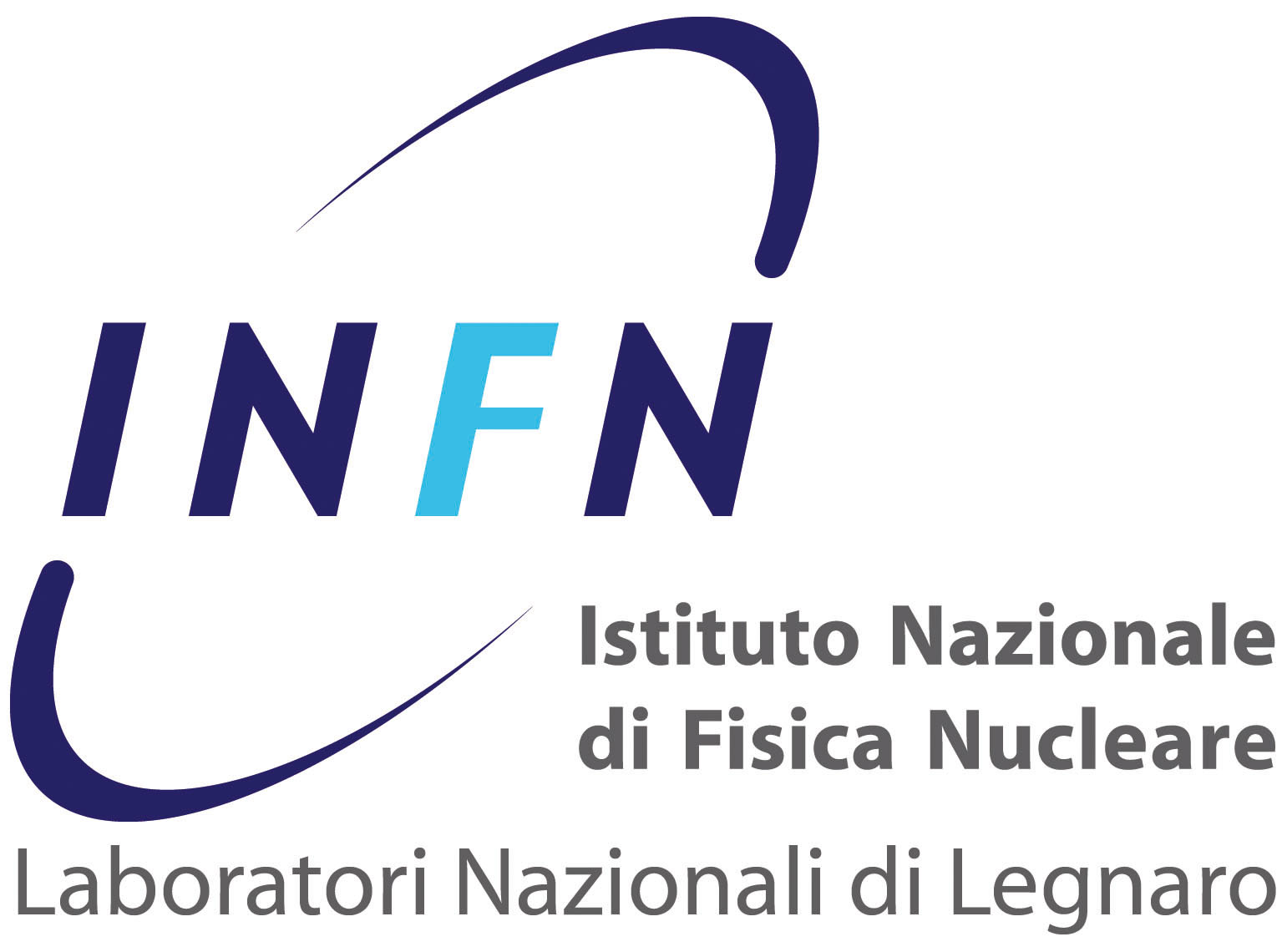 LNL GUEST HOUSE
RESERVATION FORM
        guesthouse@lnl.infn.it	Si prega di inviare il modulo senza trasformarlo in un file pdf o immagine all’indirizzo email sopra indicato
Please send the form without saving it as a non-editable pdf or image file to the above email addressSi prega di inviare il modulo senza trasformarlo in un file pdf o immagine all’indirizzo email sopra indicato
Please send the form without saving it as a non-editable pdf or image file to the above email addressNome/
NameCognome/
Surnamesesso/ 
sexsesso/ 
sexMMF       emailIstituto/
Institute Istituto/
Institute Istituto/
Institute Istituto/
Institute Motivo richiesta
Reason for requestMotivo richiesta
Reason for requestMotivo richiesta
Reason for requestMotivo richiesta
Reason for request Turno di misura         Collaborazione scientifica      Altro: _______________________________    Shift                            Scientific Collaboration            Other:  Turno di misura         Collaborazione scientifica      Altro: _______________________________    Shift                            Scientific Collaboration            Other:  Turno di misura         Collaborazione scientifica      Altro: _______________________________    Shift                            Scientific Collaboration            Other:  Turno di misura         Collaborazione scientifica      Altro: _______________________________    Shift                            Scientific Collaboration            Other:  Turno di misura         Collaborazione scientifica      Altro: _______________________________    Shift                            Scientific Collaboration            Other:  Turno di misura         Collaborazione scientifica      Altro: _______________________________    Shift                            Scientific Collaboration            Other:  Turno di misura         Collaborazione scientifica      Altro: _______________________________    Shift                            Scientific Collaboration            Other:  Turno di misura         Collaborazione scientifica      Altro: _______________________________    Shift                            Scientific Collaboration            Other: Referente ai LNL/
Contact person at LNLReferente ai LNL/
Contact person at LNLReferente ai LNL/
Contact person at LNLReferente ai LNL/
Contact person at LNLgiorno di arrivo/
arrival daygiorno di partenza/
departure daygiorno di partenza/
departure daygiorno di partenza/
departure dayTot. notti/
nightsstanze/rooms:     n. Single roomSingle roomSingle roomo/oro/orn.Double roomDouble roomDouble roomDouble roomDouble room    Sono disponibile a dividere la camera con /
                I am willing to share the room with    Sono disponibile a dividere la camera con /
                I am willing to share the room with    Sono disponibile a dividere la camera con /
                I am willing to share the room with    Sono disponibile a dividere la camera con /
                I am willing to share the room with    Sono disponibile a dividere la camera con /
                I am willing to share the room with    Sono disponibile a dividere la camera con /
                I am willing to share the room with   Il servizio di foresteria conferma la prenotazione di /The Guest House service confirms the reservation.of:   Il servizio di foresteria conferma la prenotazione di /The Guest House service confirms the reservation.of:   Il servizio di foresteria conferma la prenotazione di /The Guest House service confirms the reservation.of:   Il servizio di foresteria conferma la prenotazione di /The Guest House service confirms the reservation.of:   Il servizio di foresteria conferma la prenotazione di /The Guest House service confirms the reservation.of:   Il servizio di foresteria conferma la prenotazione di /The Guest House service confirms the reservation.of:   Il servizio di foresteria conferma la prenotazione di /The Guest House service confirms the reservation.of:  n. camera singola/single roomcamera singola/single roomcamera singola/single roomcamera singola/single roomcamera singola/single room  n. camera doppia/double roomcamera doppia/double roomcamera doppia/double roomcamera doppia/double roomcamera doppia/double roomdal/from:dal/from:  al/to:   Spiacenti, ma per il periodo richiesto non ci sono camere disponibili / Sorry, no room is available for the period                ……...requested.   La prenotazione non può essere effettuata perchè non si è provveduto alle pratiche di autorizzazione all’accesso ………/The reservation cannot be made because the access authorization to LNL has not been sent.   Spiacenti, ma per il periodo richiesto non ci sono camere disponibili / Sorry, no room is available for the period                ……...requested.   La prenotazione non può essere effettuata perchè non si è provveduto alle pratiche di autorizzazione all’accesso ………/The reservation cannot be made because the access authorization to LNL has not been sent.   Spiacenti, ma per il periodo richiesto non ci sono camere disponibili / Sorry, no room is available for the period                ……...requested.   La prenotazione non può essere effettuata perchè non si è provveduto alle pratiche di autorizzazione all’accesso ………/The reservation cannot be made because the access authorization to LNL has not been sent.   Spiacenti, ma per il periodo richiesto non ci sono camere disponibili / Sorry, no room is available for the period                ……...requested.   La prenotazione non può essere effettuata perchè non si è provveduto alle pratiche di autorizzazione all’accesso ………/The reservation cannot be made because the access authorization to LNL has not been sent.   Spiacenti, ma per il periodo richiesto non ci sono camere disponibili / Sorry, no room is available for the period                ……...requested.   La prenotazione non può essere effettuata perchè non si è provveduto alle pratiche di autorizzazione all’accesso ………/The reservation cannot be made because the access authorization to LNL has not been sent.   Spiacenti, ma per il periodo richiesto non ci sono camere disponibili / Sorry, no room is available for the period                ……...requested.   La prenotazione non può essere effettuata perchè non si è provveduto alle pratiche di autorizzazione all’accesso ………/The reservation cannot be made because the access authorization to LNL has not been sent.   Spiacenti, ma per il periodo richiesto non ci sono camere disponibili / Sorry, no room is available for the period                ……...requested.   La prenotazione non può essere effettuata perchè non si è provveduto alle pratiche di autorizzazione all’accesso ………/The reservation cannot be made because the access authorization to LNL has not been sent.